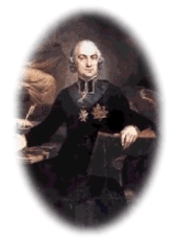 Program wychowawczo - profilaktycznyZespołu Placówek Oświatowych nr 1Szkoła Podstawowa nr 1im Hugona Kołłątajaw Mławiena rok szkolny 2019/2020Mława 2019r.Spis treści: Wstęp. Podstawa prawna. Naczelny cel wychowania.  Zadania szkoły jako środowiska wychowawczego.  Zadania nauczycieli bezpośrednio wychowujących.  Plan działań wychowawczych.  Priorytetowe cele wychowania i efekty wychowawcze w poszczególnych klasach.  Zadania wychowawcze.  Wzorzec osobowy ucznia SP nr 1.  Sylwetka absolwenta SP nr 1.  Strategie zapewniające realizację zadań wychowawczych.  Załączniki.„Wyrosną z nich tacy, którzy ku gwiazdom wzlecieć zapragną,bo im dalej tym mroczniej i chłodniej,ale i tacy, którzy nie zawrócą w pół drogi”                                         (Janusz Korczak)      Wychowanie - jest uczeniem się szczególnego rodzaju- uczeniem się postaw, rozwijaniem wrażliwości, także odkrywaniem swoich zdolności, możliwości, mocnych stron i budowanie na nich własnej tożsamości i siły. Jest też uczeniem się konstruktywnego radzenia sobie z własnymi brakami, trudnościami 
i negatywnymi emocjami. Jest więc budowaniem człowieczeństwa.Spójne, jednoznaczne cele i konkretne działania zapisane w programie pozwolą nam wychować naszych uczniów na dobrych  i odpowiedzialnych obywateli.Program wychowawczo - profilaktyczny Szkoły Podstawowej nr 1 im. Hugona Kołłątaja w Mławie jest kontynuacją dotychczasowych działań, ale zawiera także nowe treści, zgodne z zapisami Podstawy Programowej.     Na terenie szkoły w ramach pracy wychowawczej mogą zostać wprowadzone w zależności od aktualnych potrzeb tematyczne lub okresowe programy wychowawcze. Podstawą opracowania Programu Wychowawczo - Profilaktycznego Szkoły Podstawowej nr 1 im. Hugona Kołłątaja 
w Mławie była:Diagnoza sytuacji wychowawczej przeprowadzona za pomocą różnorodnych narzędzi ewaluacyjnych wśród uczniów, rodziców, wychowawców 
i nauczycieli.Analiza dokumentacji pedagogicznej.Kierunki rozwoju szkoły.Główne kierunki polityki oświatowej państwa na r.szk. 2019/20.Priorytety dyrektora Zespołu na r.szk. 2019/20.Program wychowawczo - profilaktyczny Szkoły Podstawowej nr 1 im. Hugona Kołłątaja w Mławie jest kontynuacją dotychczasowych działań, ale zawiera także nowe treści, zgodne z zapisami Podstawy Programowej.Podstawą pracy wychowawcy klasowego są klasowe plany pracy wychowawczej, w których zawarte treści są ściśle powiązane 
z Programem Wychowawczo - Profilaktycznym Szkoły.I. WstępProgram Wychowawczo - profilaktyczny tworzą:Obrzędowość szkołyuroczystości szkolne, klasowe i środowiskowe w/g szczegółowego kalendarzaceremoniał szkołypasowanie uczniówUmiejętności i cechy nauczyciela – wychowawcyautentycznośćotwartośćkreatywnośćkomunikatywnośćumiejętność konstruktywnego rozwiązywania konfliktówstosowanie różnorodnych metod aktywizujących uczniówinspirowanie dzieci i rodzicówwspieranie uczniów, rozumienie uczniów, rozumienie ich potrzeb.     3. Relacje  nauczyciela z uczniami opieramy na:wzajemnym szacunkuwzajemnym zrozumieniuwzajemnej tolerancjiwzajemnej akceptacjiwzajemnym zaufaniuwzajemnej uczciwości     4. Zadania wychowawcy klasowego:koordynuje pracę zespołu klasowego,tworzy plan pracy klasy w oparciu o program wychowawczo - profilaktyczny szkoły, konsultuje go z uczniami i rodzicami,integruje zespół klasowy przez organizację wspólnych działań - imprez klasowych, biwaków, wycieczek itp.,zna sytuację rodzinną i środowiskową wychowanków,współpracuje z nauczycielami, rodzicami, poradnią psychologiczno-pedagogiczną w celu ustalenia odpowiedniego kierunku pracy z dzieckiem, rozwijania jego zdolności i zakwalifikowania go do odpowiedniej formy pomocy psychologiczno - pedagogicznej,rozwiązuje trudne sytuacje pojawiające się w zespole klasowym,współpracuje z instytucjami wspomagającymi dzieci w udzieleniu pomocy psychologiczno-pedagogicznej, prawnej, socjalnej i dokumentuje ją,ustala ocenę z zachowania  (zgodnie z WZO), po zasięgnięciu opinii nauczycieli i uczniów,prowadzi dokumentację :  dziennik lekcyjny w wersji elektronicznejplan pracy wychowawcy klasyplan współpracy z rodzicami i środowiskiem lokalnymarkusze ocenteczka wychowawcy klasy,organizuje przynajmniej 4 spotkania z rodzicami w ciągu roku szkolnego.   5. Działalność  samorządu uczniowskiego     Samorząd reprezentuje społeczność uczniowską, organizuje imprezy szkolne i działa na podstawie szczegółowego planu pracy opracowanego wspólnie 
z opiekunami na okres 1 roku.Funkcję opiekunów Samorządu sprawują zgodnie ze Statutem wychowawcy klas ósmych i nauczyciel edukacji wczesnoszkolnej oraz chętni nauczyciele.Samorząd uczniowski opracowuje swój regulamin rozszerzony o ordynację wyborczą do władz samorządu. Opiekunowie przedstawiają 2 x w roku sprawozdanie na posiedzeniu rady analitycznej.  6. Działalność biblioteki szkolnejugruntowanie i rozwijanie zainteresowań czytelniczychwdrażanie  uczniów do samorozwojurozwijanie świadomej wrażliwości na odbiór i poszanowanie dóbr kulturyprzedstawianie 2 x w roku sprawozdania z pracy biblioteki na semestralnym posiedzeniu analitycznym. 7. Ewaluacja Każdy  wychowawca dokonuje ewaluacji swoich klasowych planów wychowawczych i przedstawia jej wyniki 2 x w roku na klasyfikacyjnym posiedzeniu Rady Pedagogicznej.
Rada Pedagogiczna dokonuje ewaluacji programu wychowawczo - profilaktycznego szkoły na koniec roku szkolnego.8. Prawa i obowiązki uczniazawarte są w Statucie Szkołyzawarte są w Regulaminie Samorządu UczniowskiegoII. Podstawa prawnaKonstytucja RP art.48 ust.1, art. 53 ust. 3, art. 72 ust. 1 (Dz.U.1997.78.483 z dnia 1997.07.16) Powszechna Deklaracja Praw Człowieka z  dnia 10 grudnia 1948r.Europejska Konwencja o Ochronie Praw Człowieka i Podstawowych Wolności  z  dnia 4 listopada 1950r.Deklaracja Praw Dziecka z dnia 20 listopada1959r.Konwencja o Prawach Dziecka, przyjęta przez Zgromadzenie Ogólne Narodów Zjednoczonych z dnia 
20 listopada 1989 r. (Dz.U.1991.120.526 z dnia 1991.12.23 art. 33 )Ustawa z dnia 14 grudnia 2016r. – Prawo oświatowe (tj. Dz. U. z 2019 r., poz. 1148) Ustawa - Karta Nauczyciela z dnia 26 stycznia 1982r. (t.j. Dz.U.2018.967)Podstawa programowa wychowania przedszkolnego oraz podstawa programowa kształcenia ogólnego dla szkoły podstawowej, w tym dla uczniów z niepełnosprawnością intelektualną w stopniu umiarkowanym lub znacznym, kształcenia ogólnego dla branżowej szkoły I stopnia, kształcenia ogólnego dla szkoły specjalnej przysposabiającej do pracy oraz kształcenia ogólnego dla szkoły policealnej ( Dz.U.2017.356 rozporządzenie z dnia 14 lutego 2017r. )Podstawa programowa wychowania przedszkolnego oraz kształcenia ogólnego w poszczególnych typach szkół (Dz.U.2012.977 rozporządzenie z dnia 30 sierpnia 2012r. )Uchwała 89/2015 Rady Ministrów z dnia 23 czerwca 2015 roku w sprawie Rządowego Programu wsparcia 
w latach 2015-2018 organów prowadzących szkoły w zapewnieniu bezpiecznych warunków nauk, wychowania i opieki w szkołach – Bezpieczna+Ustawa o systemie oświaty z dn.7 września 1991 r. (Dz.U.2019.1481 t.j. z dnia 2016.12.02)- art.54 ust.2 pkt.1Rozporządzenie Ministra Edukacji Narodowej i Sportu z dnia 12 sierpnia 1999 r. w sprawie sposobu nauczania szkolnego oraz zakresu treści dotyczących wiedzy o życiu seksualnym człowieka, o zasadach świadomego 
i odpowiedzialnego rodzicielstwa, o wartości rodziny, życia w fazie prenatalnej oraz metodach i środkach świadomej prokreacji zawartych w podstawie programowej kształcenia ogólnego (Dz.U.2014.395 t.j. z dnia 2014.03.27.)Ustawa z dnia 26 października 1982 r. o wychowaniu w trzeźwości i przeciwdziałaniu alkoholizmowi (t.j. Dz.U.2018.2137 )Uchwała Sejmu Rzeczypospolitej Polskiej z dnia 7 maja 1998 r. w sprawie przeciwdziałania i zwalczania zjawisk patologicznych wśród nieletnichROZPORZĄDZENIE MINISTRA EDUKACJI NARODOWEJ 1 z dnia 18 sierpnia 2015 r. w sprawie zakresu 
i form prowadzenia w szkołach i placówkach systemu oświaty działalności wychowawczej, edukacyjnej, informacyjnej i profilaktycznej w celu przeciwdziałania narkomanii (Dz.U.2015.1249 z dnia 2015.08.28)Ustawa z dnia 19 sierpnia 1994 r. o ochronie zdrowia psychicznego (tj. Dz.U.2018.1878)Ustawa z dnia 9 listopada 1995 r. o ochronie zdrowia przed następstwami używania tytoniu i wyrobów tytoniowych (tj. Dz.U.2018.1446)Ustawa z dnia 26 października 1982 r. o postępowaniu w sprawach nieletnich (t.j. Dz.U.2018.969)Ustawa z dnia 29 lipca 2005 r. o przeciwdziałaniu przemocy w rodzinie (Dz.U.2015.1390 t.j. z dnia 2015.09.15.)ROZPORZĄDZENIE MINISTRA EDUKACJI NARODOWEJ 1 z dnia 9 sierpnia 2017 r. w sprawie zasad organizacji i udzielania pomocy psychologiczno-pedagogicznej w publicznych przedszkolach, szkołach i placówkach Dz.U.2017.1591 z dnia 2017.08.25Rozporządzenie Ministra Edukacji Narodowej z dnia 27 sierpnia 2012 r., ze zmianami z 14 maja 2014 oraz 26 czerwca 2016 w sprawie podstawy programowej wychowania przedszkolnego oraz kształcenia ogólnego w poszczególnych typach szkół (Dz. U. 2012. poz. 977)Rozporządzenie Ministra Edukacji Narodowej z dnia 24 lipca 2015 r. w sprawie warunków	organizowania kształcenia,	wychowania i opieki dla dzieci niepełnosprawnych, niedostosowanych społecznie 
i  zagrożonych niedostosowaniem społecznym (Dz. U.2015.poz. 1113)ROZPORZĄDZENIE MINISTRA EDUKACJI NARODOWEJ 1 z dnia 9 sierpnia 2017 r. w sprawie warunków organizowania kształcenia, wychowania i opieki dla dzieci i młodzieży niepełnosprawnych, niedostosowanych społecznie i zagrożonych niedostosowaniem społecznym Dz.U.2017.1578 z dnia 2017.08.24ROZPORZĄDZENIE MINISTRA EDUKACJI NARODOWEJ  z dnia 9 sierpnia 2017 r. w sprawie zasad organizacji i udzielania pomocy psychologiczno-pedagogicznej w publicznych przedszkolach, szkołach i placówkach (Dz. U. 2017.1591)ROZPORZĄDZENIE MINISTRA EDUKACJI NARODOWEJ z dnia 9 sierpnia 2017 r. w sprawie warunków organizowania kształcenia, wychowania i opieki dla dzieci i młodzieży niepełnosprawnych, niedostosowanych społecznie i zagrożonych niedostosowaniem społecznym (Dz.U. 2017.1578)ROZPORZĄDZENIE MINISTRA EDUKACJI NARODOWEJ  z dnia 18 sierpnia 2015 r.w sprawie zakresu i form prowadzenia w szkołach i placówkach systemu oświaty działalności wychowawczej, edukacyjnej, informacyjnej i profilaktycznej w celu przeciwdziałania narkomanii(Dz.U.2015.1249)Szkolny Zestaw Programów NauczaniaUchwały i wnioski z posiedzeń Rady Pedagogicznej i Rady RodzicówStatutIII. Naczelny cel wychowania       Naczelnym celem szkoły jest wychowanie młodego człowieka zgodnie z przyjętym systemem wartości w duchu miłości, mądrości, dyscypliny i szacunku dla innych. Cele priorytetowe we współczesnym wychowaniu, których nauczyciele nie powinni omijać, to:pomoc uczniom w uzyskaniu orientacji etycznej i hierarchizowaniu wartości;pomoc w odnajdywaniu swojego miejsca:w rodziniew grupie rówieśniczejw społeczności szerszej: lokalnej, regionalnej i narodowej,kształtowanie etyki pracy, zwłaszcza rzetelności i uczciwości.IV. Zadania szkoły jako środowiska wychowawczegoOpieka wychowawcza nad fizycznym i psychicznym rozwojem wychowanków.Wychowywanie zgodnie z przyjętym systemem wartości w duchu miłości, mądrości, dyscypliny i szacunku.Przygotowanie wychowanka do pełnienia ról społecznych, oceny własnych predyspozycji zawodowych oraz odpowiedzialności za środowisko.Skoordynowanie oddziaływań wychowawczych domu, szkoły i środowiska rówieśniczego.Usamorządowienie uczniów i stworzenie im dogodnych warunków pracy w Samorządzie Uczniowskim.V. Zadania nauczycieli bezpośrednio wychowującychKreowanie sytuacji, w których uczeń aktywnie pracuje nad poznaniem samego siebie.Kształtowanie umiejętności współistnienia i współdziałania w grupie społecznej.Zaszczepienie sposobów reagowania w codziennych i specyficznych sytuacjach w oparciu o spójny system wartości uniwersalnych.Świadome działanie mające na celu wykreowanie wzorca osobowego ucznia Szkoły Podstawowej nr 1 im Hugona Kołłątaja w Mławie.Uwrażliwienie na potrzeby innych, rozwijanie empatii (wolontariat).Wychowanie do wartości i kształtowanie postaw patriotycznych.Metody pracygry i zabawy,dyskusje na forum grupy,twórczość plastyczna, techniczna i artystyczna dzieci,pogadanki,gry dramowe,trening umiejętności,projektowanie dokumentów,symulacje,warsztaty poznawczo- kształcące,wycieczki tematyczne, turystyczno- krajoznawcze,metoda projektu,wykorzystanie TIK            Formy pracypraca zbiorowa,praca w grupach,praca indywidualna.VI. Plan działań wychowawczychCele ogólne:Wspomaganie wszechstronnego i kreatywnego rozwoju ucznia.Przygotowanie ucznia do funkcjonowania w grupie szkolnej i efektywnego w niej działania.Umacnianie wiary dziecka we własne siły i  osiąganie wartościowych i trudnych celów.Przygotowanie do życia w ustawicznie zmieniającym się świecie.Rozbudzenie i rozwijanie wrażliwości estetycznej i moralnej dziecka oraz jego indywidualnych zdolności twórczych.Niwelowanie stresu podczas przekraczania kolejnych progów edukacyjnych.Wyrabianie u uczniów opiekuńczej i empatycznej postawy.Przygotowanie uczniów do wyboru kierunku kształcenia i zawodu.Rozwijanie kompetencji cyfrowych uczniów i nauczycieli.Wychowanie do wartości i kształtowanie patriotycznych postaw uczniów.VII. Priorytetowe cele wychowania i efekty wychowawcze w poszczególnych klasach.VIII. Zadania wychowawcze dla klas I – VIIIIX. Wzorzec osobowy ucznia Szkoły Podstawowej nr 1Uczeń spełnia wymagania na ocenę wzorową zawarte w WZO- zachowanie.Uczeń w pełni przestrzega praw i obowiązków ucznia zawartych w Statucie Szkoły.Uczeń w pełni przestrzega wypracowanych przez Samorząd Uczniowski oraz określonych postanowieniami Rady Pedagogicznej norm kultury osobistej:na rozpoczęcie i zakończenie roku szkolnego, uroczystości szkolne oraz sprawdzian po VIII klasie, uczeń przychodzi w stroju apelowym 
( chłopcy- biała koszula, spodnie czarne lub granatowe; dziewczęta - biała bluzka, czarna lub granatowa spódnica)na zajęcia szkolne, uroczystości uczeń:nie farbuje włosów, ma zadbaną fryzurę,nie maluje paznokci,nie stosuje makijażu,nie zakłada kolczyków (dotyczy chłopców),nie zakłada kolczyków o niebezpiecznych kształtach oraz innych dodatków do stroju stwarzających zagrożenie dla zdrowia 
i bezpieczeństwa (dotyczy dziewcząt),nie nosi wyzywających ubiorów, zwłaszcza dziewczęta- głębokich dekoltów, odkrytych pleców, ramion i brzucha.X. Sylwetka absolwenta SP nr 1Szkoła określa model osobowości naszego absolwenta. Chcemy, by był to człowiek prawy, samodzielny, otwarty na świat, ludzi  i siebie:Szanuje godność własną i innego człowieka.Umie współpracować w grupie, nawiązywać i podtrzymywać kontakty interpersonalne.Jest kreatywny i ambitny, wyznacza sobie cele i dąży do ich realizacji.Jest tolerancyjny, wrażliwy na potrzeby innych i gotowy do niesienia pomocy.Potrafi w przyszłości kształtować system wartości oparty na powszechnie uznanych zasadach moralnych, rozwijając postawy pracowitości, odpowiedzialności, systematyczności, wytrwałości i punktualności.Zna swoje prawa i obowiązki.Zna i w sposób właściwy korzysta ze współczesnych technik informacyjnych, komunikacyjnych i mediów.Jest patriotą świadomym swoich korzeni, aktywnie związanym ze środowiskiem lokalnym.Preferuje zdrowy styl życia, dba o bezpieczeństwo swoje i innych.Ma świadomość zagrożeń wynikających z zażywania środków psychoaktywnych i unika zachowań ryzykownych.Jest świadomy swoich uzdolnień i predyspozycji zawodowych.Zdobył podstawowe sprawności i umiejętności w zakresie języków obcych.Ma poczucie własnego wpływu na otaczające go środowisko.Jest aktywny umysłowo, ciekawy świata, stara się poszerzać i pogłębiać swoją wiedzę.XI. Strategie zapewniające realizację zadań  wychowawczych:      przeprowadzanie w klasach III i VIII rozmów z rodzicami, mających na celu wyłonienie oczekiwań rodziców wobec szkoły oraz ocenę pracy wychowawczej szkoły i współpracę ze szkołą,promowanie wzorca osobowego ucznia, prowadzenie Księgi Osiągnięć Szkoły.Przebieg pracy wychowawczo - profilaktycznej i jej efekty są poddawane systematycznej obserwacji i ocenie. Informacje zwrotne pochodzące od uczniów, rodziców i nauczycieli służą doskonaleniu pracy i stanowią podstawę do planowania zamierzeń w kolejnym roku szkolnym.Program wychowawczo - profilaktyczny opracowany przez Radę Rodziców we współpracy z Radą Pedagogiczną i Samorządem Uczniowskim.Uchwalony  w dniu   10 września 2019r. Rada Rodziców                                                                 Rada Pedagogiczna                                                                  Samorząd Uczniowski ……………………………………………                                  ………………………………………….                                        ……………………………………….KlasyCel wychowaniaEfekty działań wychowawczychI - IIIUczeń potrafi funkcjonować w nowej grupie i efektywnie w niej działać.Uczeń:ma poczucie przynależności do klasy,współdziała w grupie rówieśniczej i czuje się odpowiedzialny za efekty swojej pracy,dostosowuje się do norm i przestrzega ich.I - IIIUczeń posiada nawyki dobrego zachowania i efektywnej współpracy          oraz właściwego komunikowania się z rówieśnikami i dorosłymi.Uczeń:zna i stosuje zwroty grzecznościowe,postępuje według przyjętych zasad dobrego zachowania,szanuje siebie, młodszych, rówieśników i dorosłych,zna symbole narodowe, regionalne i wie, jak się wobec nich zachować,jest tolerancyjny i wrażliwy na potrzeby innych.I - IIIUczeń wykazuje wiarę we własne możliwości i potrafi zachować się w trudnych sytuacjach.Uczeń:zna swoje prawa i obowiązki, odróżnia dobro od zła i reaguje prawidłowo w sytuacjach konfliktowych, dostrzega swoje dobre i słabe strony,potrafi zaprezentować się w grupie rówieśniczej i szkolnej,wie, do kogo zwrócić się ze swoimi potrzebami i problemami.IV- VIIIUczeń rozumie siebie i dostrzega prawidłowości rządzące światem zewnętrznym.Uczeń:ma poczucie swoich korzeni- rodzina, środowisko, szkoła, ojczyzna,ustala, jakie są jego potrzeby, obowiązki i jakie powinien podejmować decyzje,jest świadomy swoich mocnych i słabych stron,akceptuje samego siebie i swoje osobiste prawa,potrafi określić i nazwać swoje emocje i zachowanie,ma świadomość niesienia pomocy – wolontariat,chce i wyraża potrzeby rozszerzania swoich zainteresowań.IV- VIIIUczeń zna normy i zasady życia społecznego i według nich postępuje.Uczeń:jest świadomy swojej niepowtarzalności, dostrzega i akceptuje niepowtarzalność innych,wykazuje tolerancję wobec innych ludzi, kultur i religii,potrafi tworzyć i wzmacniać pozytywne relacje międzyludzkie,posiada konkretną wiedzę o tym, jak radzić sobie z trudnościami w kontaktach międzyludzkich,podejmuje próby mediacji oraz konstruktywnego rozwiązywania problemów i konfliktów,posiada umiejętność dobrego komunikowania się; potrafi wyrażać swoje opinie i sądy, nie naruszając godności drugiej osoby,przyjmuje postawy asertywne i empatyczne.IV- VIIIUczeń dba o swoje zdrowie i kondycję psycho - fizyczną.Uczeń:zna i stosuje zasady zachowań higienicznych oraz bezpiecznych dla zdrowia własnego i innych osób,posiada wiedzę z zakresu prawidłowego odżywiania, zna korzyści płynące z aktywności fizycznej oraz stosowania profilaktyki,bezpiecznie i odpowiedzialnie korzysta z zasobów dostępnych w sieci (profilaktyka uzależnień behawioralnych),ma wiedzę na temat zagrożeń wynikających z zażywania środków psychoaktywnych oraz unika zachowań ryzykownych.IV- VIIIUczeń ma poczucie własnej wartości, dąży do określenia swojej tożsamości.Uczeń:rozumie znaczenie „ hierarchii wartości”,dostrzega wartość życia i przyjmuje ją jako fundament wszystkich innych wartości,stara się poznać i zrozumieć hierarchię wartości innych ludzi,w świadomy sposób dba o środowisko,próbuje odkrywać sens i cel własnego życia,wzbogaca swoją osobowość, szukając życiowej pasji,ma poczucie własnej godności i szanuje godność drugiego człowieka,potrafi dostrzegać wokół siebie innych ludzi, ceni przyjaźń i miłość,jest świadomy odpowiedzialności za słowo; stara się, aby jego słowa nie rozmijały się z czynami,wykorzystuje swoje predyspozycje do świadomego wyboru dalszego kierunku kształcenia              i zawodu,wzbogaca swoją wiedzę na temat kultury, obyczajów oraz sytuacji społeczno- politycznej w innych krajach europejskich.CeleZadaniaZadaniaFormy realizacjiMój dom, moja rodzinaMój dom, moja rodzinaMój dom, moja rodzinaMój dom, moja rodzinaKształtowanie  właściwego  stosunku  do  dziadków, rodziców, rodzeństwa      i  innych  członków  rodziny. Kształtowanie  właściwego  stosunku  do  dziadków, rodziców, rodzeństwa      i  innych  członków  rodziny. Dostrzeganie  i  rozwijanie  kulturowych  wartości   rodzinnych  w  powiązaniu  z  kulturą  wspólnoty  lokalnej.Miejsce  ucznia  w  rodzinie, prawa  i  obowiązki.Kształtowanie  właściwego  stosunku  do  dziadków, rodziców, rodzeństwa      i  innych  członków  rodziny. Kształtowanie  właściwego  stosunku  do  dziadków, rodziców, rodzeństwa      i  innych  członków  rodziny. Dostrzeganie  i  rozwijanie  kulturowych  wartości   rodzinnych  w  powiązaniu  z  kulturą  wspólnoty  lokalnej.Podtrzymywanie  tradycji  rodzinnych.Kształtowanie  właściwego  stosunku  do  dziadków, rodziców, rodzeństwa      i  innych  członków  rodziny. Kształtowanie  właściwego  stosunku  do  dziadków, rodziców, rodzeństwa      i  innych  członków  rodziny. Kształtowanie umiejętności pielęgnowania i kultywowania tradycji rodzinnych.Imprezy, uroczystości okolicznościowe z udziałem członków rodzin uczniów.Umacnianie  naturalnych  więzi  uczuciowych  w  rodzinie.Umacnianie  naturalnych  więzi  uczuciowych  w  rodzinie.Uświadomienie znaczenia pozytywnych więzi i relacji w rodzinie, grupie społecznej i okazywanie szacunku ludziom starszym.●  Organizacja imprez:Dzień  RodzinkiDzień Dziecka.Umacnianie  naturalnych  więzi  uczuciowych  w  rodzinie.Umacnianie  naturalnych  więzi  uczuciowych  w  rodzinie.Uświadomienie znaczenia pozytywnych więzi i relacji w rodzinie, grupie społecznej i okazywanie szacunku ludziom starszym.Pogadanki, akcje charytatywne, zajęcia warsztatowe.Budzenie  zainteresowania  pracą  ludzi. Kształtowanie  przekonania, że każda  praca  jest  godna  szacunku.Budzenie  zainteresowania  pracą  ludzi. Kształtowanie  przekonania, że każda  praca  jest  godna  szacunku.Poznaje specyfikę różnych zawodów.Rozwijania własnych zdolności i zainteresowań.Umiejętność dostrzeżenia własnych predyspozycji zawodowych.Przedstawienie za pomocą ciekawych form plastycznych pracy wykonywanej przez rodziców.Spotkania z ciekawymi ludźmi.Spotkanie z doradcą zawodowym, pracownikiem PUPLekcje doradztwa zawodowego.Dostrzega piękno tradycji  świątecznych.Dostrzega piękno tradycji  świątecznych.Tradycje  bożonarodzeniowe  i  wielkanocne.Wykonanie  kartek  świątecznych, stroików, ozdób   bożonarodzeniowych  i  palm wielkanocnych.Pogadanki na godz. wychowawczych.Moja szkoła, moja klasaMoja szkoła, moja klasaMoja szkoła, moja klasaMoja szkoła, moja klasaOrganizacja zespołu klasowego.Integracja zespołu klasowego.Integracja zespołu klasowego.Gry i zabawy integracyjne.Organizacja zespołu klasowego.Integracja zespołu klasowego.Integracja zespołu klasowego.Wycieczki integracyjne.Troska o estetykę klasy i szkoły.Klasa,  szkoła  jako  miejsce  nauki.Klasa,  szkoła  jako  miejsce  nauki.Urządzenie  sali  lekcyjnej.Troska o estetykę klasy i szkoły.Klasa,  szkoła  jako  miejsce  nauki.Klasa,  szkoła  jako  miejsce  nauki.Uświadomienie uczniom przeznaczenia  i  bezpiecznego  użytkowania  urządzeń   znajdujących  się w sali lekcyjnej oraz  na  terenie  szkolnym,Opracowanie oraz wdrożenie regulaminów sal lekcyjnych   i boisk.Poznawanie  i  kontynuowanie  tradycji  szkoły.Poznawanie  i  kontynuowanie  tradycji  szkoły.Patron  naszej  szkoły – przybliżenie  postaci Hugona Kołłątaja. Symbole mojej szkoły.Konkurs wiedzy o patronie szkoły.Ślubowanie pierwszoklasistów.Pasowanie uczniów klas IV na "żaczka".Kształtowanie poczucia przynależności do społeczności szkolnej, lokalnej, regionalnej.Integracja uczniów przez współodpowiedzialność za organizację imprez szkolnych.Integracja uczniów przez współodpowiedzialność za organizację imprez szkolnych.Angażowanie w życie szkoły oraz pomoc przy organizacji imprez szkolnych i klasowych.Imprezy  szkolne i klasowe.Budowanie atmosfery współpracy       i koleżeństwa.Umiejętność nawiązywania pozytywnych kontaktów z rówieśnikami i dorosłymi.Umiejętność nawiązywania pozytywnych kontaktów z rówieśnikami i dorosłymi.Rozmowy nauczyciela z uczniem, zajęcia organizacyjne      i rozrywkowo - kulturalne.Projekt „Będę czwartoklasistą”.Budowanie atmosfery współpracy       i koleżeństwa.Kształtowanie postaw społecznych i doświadczeń we współżyciu i współdziałaniu w grupie rówieśniczej.Kształtowanie postaw społecznych i doświadczeń we współżyciu i współdziałaniu w grupie rówieśniczej.Organizacja wycieczek, gry i zabawy integracyjne, uroczystości klasowe i szkolne.Budowanie atmosfery współpracy       i koleżeństwa.Nabycie wiedzy dotyczącej budowania wizerunku człowieka godnego zaufania.Przekazanie wiedzy na temat emocji oraz typów zachowań i ich wpływ na stosunki międzyludzkie.Nabycie wiedzy dotyczącej budowania wizerunku człowieka godnego zaufania.Przekazanie wiedzy na temat emocji oraz typów zachowań i ich wpływ na stosunki międzyludzkie.Prace grupowe, dyskusje, burza mózgów, prace plastyczne, zajęcia warsztatowe, drama,Doskonalenie umiejętności współżycia w społeczności klasowej i szkolnej.Integracja zespołu klasowego.Integracja zespołu klasowego.Zajęcia na temat praw i obowiązków ucznia, organizacja dyżurów klasowych, wybory do samorządu klasowego.Przedstawienie lub przypomnienie odpowiednich zapisów w Statucie.Doskonalenie umiejętności współżycia w społeczności klasowej i szkolnej.Zapoznanie z prawami i obowiązkami ucznia.Zapoznanie z prawami i obowiązkami ucznia.Zajęcia na temat praw i obowiązków ucznia, organizacja dyżurów klasowych, wybory do samorządu klasowego.Przedstawienie lub przypomnienie odpowiednich zapisów w Statucie.Doskonalenie umiejętności współżycia w społeczności klasowej i szkolnej.Tworzenie zasad i reguł życia klasowego i szkolnego.Tworzenie zasad i reguł życia klasowego i szkolnego.Opracowanie regulaminu klasowego.Doskonalenie umiejętności współżycia w społeczności klasowej i szkolnej.Ustalenie praw i obowiązków panujących w klasie.Ustalenie praw i obowiązków panujących w klasie.Przestrzeganie zasad WZO.Doskonalenie umiejętności współżycia w społeczności klasowej i szkolnej.Ustalenie praw i obowiązków panujących w klasie.Ustalenie praw i obowiązków panujących w klasie.Zorganizowanie pomocy koleżeńskiej.Rozwijanie samorządności uczniów.Udział uczniów w życiu społeczności szkolnej i lokalnej.Udział uczniów w życiu społeczności szkolnej i lokalnej.Spotkania  społeczności  klasowej  i  szkolnej – wybór  samorządu  klasowego  i  szkolnego.Rozwijanie samorządności uczniów.Udział uczniów w życiu społeczności szkolnej i lokalnej.Udział uczniów w życiu społeczności szkolnej i lokalnej.Wykonywanie  gazetek  klasowych  i  szkolnych.Reprezentowanie szkoły na zewnątrz.Rozwijanie samorządności uczniów.Rozwijanie samodzielności i samorządności uczniów poprzez wyrabianie poczucia odpowiedzialności za podjęte zadania.Wolontariat – podejmowanie akcji charytatywnych.Rozwijanie samodzielności i samorządności uczniów poprzez wyrabianie poczucia odpowiedzialności za podjęte zadania.Wolontariat – podejmowanie akcji charytatywnych.Działalność samorządu szkolnego i klasowego.Powołanie rady i działalność szkolnego wolontariatu.Tutaj mieszkamTutaj mieszkamTutaj mieszkamTutaj mieszkamBudzenie  tożsamości  z  miejscem  zamieszkania.Moje  miasto,  dawniej  i  dziś. Najstarsze  ślady  historii. Symbole miasta.Moje  miasto,  dawniej  i  dziś. Najstarsze  ślady  historii. Symbole miasta.Udział uczniów w uroczystościach i imprezach lokalnych.590 rocznica nadania Mławie praw miejskich.Konkurs wiedzy o Mławie.Kultywowanie  tradycji regionu.Charakterystyczne dla regionu tradycje, zwyczaje                i obrzędy –  ich znaczenie w życiu człowieka.Charakterystyczne dla regionu tradycje, zwyczaje                i obrzędy –  ich znaczenie w życiu człowieka.Inscenizacje, pogadanki nt. tradycji i zwyczajów w moim regionie. Rozbudzanie uczuć patriotycznych.Miejsca pamięci narodowej w naszym mieście.Miejsca pamięci narodowej w naszym mieście.Wycieczka do wybranego miejsca pamięci narodowej, zapalenie zniczy.Jestem patriotąJestem patriotąKształtowanie postawy patriotycznej.Zapoznanie z historią kraju i regionu, uświadomienie wartości z nimi związanych.Zapoznanie z historią kraju i regionu, uświadomienie wartości z nimi związanych.Wycieczki tematyczne, pogadanki, prace grupowe.Upamiętnienie postaci i wydarzeń historycznych (patroni roku).Kształtowanie postawy patriotycznej.Wpajanie szacunku dla tradycji, historii i symboli narodowych. Zapoznanie z dziedzictwem polskiej kultury.Wpajanie szacunku dla tradycji, historii i symboli narodowych. Zapoznanie z dziedzictwem polskiej kultury.Uroczystości klasowe i szkolne, obchody świąt państwowych, zapoznanie z symbolami narodowymi, legendami, historią kraju.Obchody 80 rocznicy wybuchu II wojny światowej.Międzyszkolny konkurs literacki.100 rocznica Bitwy Warszawskiej.Ja w środowisku społecznymJa w środowisku społecznymJa w środowisku społecznymJa w środowisku społecznymPostrzeganie siebie i umiejętność porozumiewania się z rówieśnikami.Kształtowanie umiejętności samooceny. Określanie mocnych i słabych stron charakteru.Kształtowanie umiejętności samooceny. Określanie mocnych i słabych stron charakteru.Autoprezentacja prac, samoocena w czasie zajęć i na koniec semestrów.Postrzeganie siebie i umiejętność porozumiewania się z rówieśnikami.Kształtowanie poszanowania zdania innych.Kształtowanie poszanowania zdania innych.Autoprezentacja prac, samoocena w czasie zajęć i na koniec semestrów.Postrzeganie siebie i umiejętność porozumiewania się z rówieśnikami.Przekazanie zasad savoir vivre.Przekazanie zasad savoir vivre.Zajęcia omawiające zasady savoir vivre.Postrzeganie siebie i umiejętność porozumiewania się z rówieśnikami.Zwracanie uwagi na kulturę osobistą i kulturę języka.Zwracanie uwagi na kulturę osobistą i kulturę języka.Stosowanie zwrotów grzecznościowych, praca w grupach, wspólne rozwiązywanie konfliktów, pogadanki.Postrzeganie siebie i umiejętność porozumiewania się z rówieśnikami.Nauka odpowiedniego zachowania w środkach komunikacji publicznej i instytucjach użyteczności publicznejNauka odpowiedniego zachowania w środkach komunikacji publicznej i instytucjach użyteczności publicznejWycieczki tematyczne do miejsc użyteczności publicznej, instytucji kulturalnych itp.Pogadanki.Kształtowanie postawy tolerancji          i akceptacji innych, integracja uczniów w oparciu o dialog i współdziałanie.Wpajanie zasad komunikacji interpersonalnej.Rozwiązywanie problemów z wykorzystaniem technik mediacyjnych. Wpajanie zasad komunikacji interpersonalnej.Rozwiązywanie problemów z wykorzystaniem technik mediacyjnych. Praca grupowa, udział w przedstawieniach                          i inscenizacjach, zajęcia dotyczące komunikacji interpersonalnej, filmy.Kształtowanie postawy tolerancji          i akceptacji innych, integracja uczniów w oparciu o dialog i współdziałanie.Rozwijanie umiejętności komunikowania się w grupie.Rozwijanie umiejętności komunikowania się w grupie.Warsztaty, filmy edukacyjne, gry i zabawy psychologiczne, pogadanki, dyskusje.Kształtowanie postawy tolerancji          i akceptacji innych, integracja uczniów w oparciu o dialog i współdziałanie.Kształtowanie umiejętności określania własnych potrzeb i respektowania potrzeb innych ludzi.Kształtowanie umiejętności określania własnych potrzeb i respektowania potrzeb innych ludzi.Warsztaty, filmy edukacyjne, gry i zabawy psychologiczne, pogadanki, dyskusje.Kształtowanie postawy tolerancji          i akceptacji innych, integracja uczniów w oparciu o dialog i współdziałanie.Kształtowanie poczucia tolerancji dla osób o innych poglądach, innej religii, niepełnosprawnych, innej rasy.Kształtowanie poczucia tolerancji dla osób o innych poglądach, innej religii, niepełnosprawnych, innej rasy.Praca grupowa, udział w przedstawieniach                          i inscenizacjach, zajęcia dotyczące komunikacji, filmy.Kształtowanie postawy tolerancji          i akceptacji innych, integracja uczniów w oparciu o dialog i współdziałanie.Uświadomienie znaczenia w życiu człowieka: miłości, przyjaźni, szacunku, tolerancji.Uświadomienie znaczenia w życiu człowieka: miłości, przyjaźni, szacunku, tolerancji.Gazetki tematyczne, pogadanki, drama, literatura, filmy edukacyjne, zajęcia na temat praw dziecka, ucznia.Kształtowanie postawy tolerancji          i akceptacji innych, integracja uczniów w oparciu o dialog i współdziałanie.Przekazanie wiedzy na temat praw i obowiązków człowieka, dziecka, ucznia.Przekazanie wiedzy na temat praw i obowiązków człowieka, dziecka, ucznia.Pogadanki, zajęcia warsztatowe, filmy edukacyjne.Kształtowanie postawy tolerancji          i akceptacji innych, integracja uczniów w oparciu o dialog i współdziałanie.Zapoznanie z pojęciami: tolerancja, prawo, obowiązek, norma, godność, nietykalność, wrażliwość.Zapoznanie z pojęciami: tolerancja, prawo, obowiązek, norma, godność, nietykalność, wrażliwość.Pogadanki, zajęcia warsztatowe, filmy edukacyjne.Gotowość do niesienia pomocy innym.Uwrażliwienie na potrzeby innych.Uwrażliwienie na potrzeby innych.Wyznaczanie liderów pomagających uczniom słabszym, pogadanki, zajęcia kształtujące empatię.Gotowość do niesienia pomocy innym.Zachęcanie do niesienia pomocy innym.Zachęcanie do niesienia pomocy innym.Organizowanie akcji charytatywnych na rzecz osób potrzebujących.Działalność wolontariatu.Działalność SU.Zdobywam i poszerzam wiedzęZdobywam i poszerzam wiedzęZdobywam i poszerzam wiedzęZdobywam i poszerzam wiedzęRozwijanie samodzielności w zdobywaniu wiedzy, informacji              i nabywaniu umiejętności.Rozwijanie kreatywności, przedsiębiorczości i kompetencji cyfrowych uczniów. Bezpieczne              i celowe wykorzystanie TI.Rozwijanie kompetencji kluczowych, w tym szczególnie kompetencji matematycznych.Wdrażanie do systematyczności i obowiązkowości.Wskazywanie właściwych hierarchii wartości.Aktywizujące metody nauczania.Wdrażanie do systematyczności i obowiązkowości.Wskazywanie właściwych hierarchii wartości.Aktywizujące metody nauczania.Uczestnictwo w konkursach, nagradzanie uczniów wykazujących się obowiązkowością i systematyczną pracą.Pedagogizacja podczas zebrań z rodzicami.Pogadanki.Sprawdzian kompetencji trzecioklasisty.Egzamin po VIII klasie.Rozwijanie samodzielności w zdobywaniu wiedzy, informacji              i nabywaniu umiejętności.Rozwijanie kreatywności, przedsiębiorczości i kompetencji cyfrowych uczniów. Bezpieczne              i celowe wykorzystanie TI.Rozwijanie kompetencji kluczowych, w tym szczególnie kompetencji matematycznych.Pogłębianie umiejętności samodzielnego korzystania z biblioteki, pomocy dydaktycznych, Internetu (jako źródła wiedzy).Pogłębianie umiejętności samodzielnego korzystania z biblioteki, pomocy dydaktycznych, Internetu (jako źródła wiedzy).Prace grupowe, prezentacje.Lekcje biblioteczne.Rozwijanie samodzielności w zdobywaniu wiedzy, informacji              i nabywaniu umiejętności.Rozwijanie kreatywności, przedsiębiorczości i kompetencji cyfrowych uczniów. Bezpieczne              i celowe wykorzystanie TI.Rozwijanie kompetencji kluczowych, w tym szczególnie kompetencji matematycznych.Nauka bezpiecznego korzystania z Internetu, netykieta, Cyberprzemoc.Nauka bezpiecznego korzystania z Internetu, netykieta, Cyberprzemoc.Zajęcia w pracowni komputerowej. Spotkanie z policjantem.Programy profilaktyczne.Zajęcia z wychowawcą.Rozwijanie samodzielności w zdobywaniu wiedzy, informacji              i nabywaniu umiejętności.Rozwijanie kreatywności, przedsiębiorczości i kompetencji cyfrowych uczniów. Bezpieczne              i celowe wykorzystanie TI.Rozwijanie kompetencji kluczowych, w tym szczególnie kompetencji matematycznych.Utrwalenie umiejętności obsługi sprzętu multimedialnego.Utrwalenie umiejętności obsługi sprzętu multimedialnego.Prace grupowe, prezentacje, referaty, streszczenia.Ćwiczenia praktyczne na zajęciach komputerowych.Zajęcia rozwijające uzdolnienia uczniów.Innowacje pedagogiczne.Projekty edukacyjne.Metody problemowe.Zajęcia dydaktyczno - wychowawcze i zajęcia korekcyjno kompensacyjne.Rozwijanie samodzielności w zdobywaniu wiedzy, informacji              i nabywaniu umiejętności.Rozwijanie kreatywności, przedsiębiorczości i kompetencji cyfrowych uczniów. Bezpieczne              i celowe wykorzystanie TI.Rozwijanie kompetencji kluczowych, w tym szczególnie kompetencji matematycznych.Uczenie posługiwania się nowoczesnymi technologiami informacyjnymi i komunikacyjnymi.Rozwijanie kompetencji kluczowych, jako niezbędnych do  samorealizacji i rozwoju osobistego, bycia aktywnym obywatelem, integracji społecznej i zatrudnienia.Uczenie posługiwania się nowoczesnymi technologiami informacyjnymi i komunikacyjnymi.Rozwijanie kompetencji kluczowych, jako niezbędnych do  samorealizacji i rozwoju osobistego, bycia aktywnym obywatelem, integracji społecznej i zatrudnienia.Prace grupowe, prezentacje, referaty, streszczenia.Ćwiczenia praktyczne na zajęciach komputerowych.Zajęcia rozwijające uzdolnienia uczniów.Innowacje pedagogiczne.Projekty edukacyjne.Metody problemowe.Zajęcia dydaktyczno - wychowawcze i zajęcia korekcyjno kompensacyjne.Wspieranie uczniów zdolnych w rozwijaniu ich umiejętności.Praca  z  uczniem  uzdolnionym  poprzez  dobór  odpowiednich metod i form rozwijających zainteresowania uczniów.Rozwijanie umiejętności i zainteresowań.Motywowanie do nauki.Praca  z  uczniem  uzdolnionym  poprzez  dobór  odpowiednich metod i form rozwijających zainteresowania uczniów.Rozwijanie umiejętności i zainteresowań.Motywowanie do nauki.Zajęcia rozwijające uzdolnienia..Udział w konkursach i zawodach sportowych szkolnych       i pozaszkolnych.Nagrody książkowe, wyróżnienia, pochwała wychowawcy, pochwała dyrektora.Pomoc uczniom ze specyficznymi trudnościami w nauce.Wyrównywanie deficytów w nauce.Wyrównywanie deficytów w nauce.Zachęcanie do przeprowadzenia badań w Poradni Psychologiczno – Pedagogicznej. Zajęcia korekcyjno – kompensacyjne i dydaktyczno – wyrównawcze, zajęcia rewalidacyjne.Pomoc uczniom ze specyficznymi trudnościami w nauce.Organizowanie bezinteresownej pomocy koleżeńskiej w nauce.Otoczenie indywidualną opieką uczniów z problemami w nauce.Organizowanie bezinteresownej pomocy koleżeńskiej w nauce.Otoczenie indywidualną opieką uczniów z problemami w nauce.Terapia pedagogiczna  i  logopedyczna, zajęcia wyrównawcze, zajęcia z psychologiem, pomoc  wolontariuszy przy odrabianiu pracy domowej.Niwelowanie  wad  postawy  poprzez  organizację zajęć gimnastyki korekcyjnej.Włączania dzieci z wadami postawy do udziału w zajęciach  gimnastyki korekcyjnej.Włączania dzieci z wadami postawy do udziału w zajęciach  gimnastyki korekcyjnej.Zajęcia  gimnastyki  korekcyjnej.Uwrażliwienie  dzieci  na  bezpieczeństwo  podczas  zabaw.Bezpieczeństwo  podczas  zabaw  letnich  i  zimowych.Bezpieczeństwo  podczas  zabaw  letnich  i  zimowych.Rozmowa  z  dziećmi  na  temat  bezpiecznych  zabaw  na  terenie  szkoły  i  poza  nią.  Pogadanki na temat bezpieczeństwa w czasie ferii zimowych i wakacji.Świat jest piękny, bogaty i różnorodnyŚwiat jest piękny, bogaty i różnorodnyŚwiat jest piękny, bogaty i różnorodnyŚwiat jest piękny, bogaty i różnorodnyŻycie w najbliższym środowisku.Poznanie najbliższego środowiska i specyfiki swojego regionu.Poznanie najbliższego środowiska i specyfiki swojego regionu.Wycieczki, gazetki tematyczne, spotkania   z ciekawymi ludźmi.Wyrabianie  u  uczniów  wrażliwości  na  piękno  naszej  ojczyzny.Wdrażanie do dbałości o estetykę i czystość otoczenia.Wdrażanie do dbałości o estetykę i czystość otoczenia.Wspieranie akcji ekologicznych „Sprzątanie Świata”, „Dzień Ziemi”.Wyrabianie  u  uczniów  wrażliwości  na  piękno  naszej  ojczyzny.Wdrażanie do dbałości o estetykę i czystość otoczenia.Wdrażanie do dbałości o estetykę i czystość otoczenia.Inscenizacje, pogadanki, zajęcia o tematyce ekologicznej.Wyrabianie  u  uczniów  wrażliwości  na  piękno  naszej  ojczyzny.Poznajemy  świat – pamiątki  z  wakacji.Poznajemy  świat – pamiątki  z  wakacji.Zaprezentowanie  pamiątek  z  najciekawszych  zakątków  Polski.Wyrabianie  u  uczniów  wrażliwości  na  piękno  naszej  ojczyzny.Krajobraz i przyroda  naszego  regionu.Krajobraz i przyroda  naszego  regionu.Wycieczki  autokarowe – prezentacja  najciekawszych  zakątków  naszego regionu.Kształtowanie osobowości zdolnej do krytycznego myślenia.Dostarczanie wiedzy na temat sposobów przeciwdziałania degradacji środowiska.Dostarczanie wiedzy na temat sposobów przeciwdziałania degradacji środowiska.Pogadanki, wystawy, gazetki, zajęcia o tematyce ekologicznej, projekty.Kształtowanie osobowości zdolnej do krytycznego myślenia.Kształtowanie wrażliwości na zagrożenia środowiska         i los istot żywych.Zdobycie informacji na temat klęsk żywiołowych               i sytuacji kryzysowych oraz zasad postępowania.Kształtowanie wrażliwości na zagrożenia środowiska         i los istot żywych.Zdobycie informacji na temat klęsk żywiołowych               i sytuacji kryzysowych oraz zasad postępowania.Udział w akcjach społecznych na rzecz środowiska, zwierząt.Apel nt. ekologii.Działalność koła wolontariatu.Jestem odbiorcą i twórcą kulturyJestem odbiorcą i twórcą kulturyJestem odbiorcą i twórcą kulturyJestem odbiorcą i twórcą kulturyRozwijanie  zainteresowań  filmem, sztuką  teatralną, operą.Udział  uczniów  w  konkursach  plastycznych, recytatorskich  oraz  szkolnych  przedstawieniach  teatralnych i koncertach.Udział  uczniów  w  konkursach  plastycznych, recytatorskich  oraz  szkolnych  przedstawieniach  teatralnych i koncertach.Uczestniczenie  w  konkursach  plastycznych, recytatorskich  oraz  szkolnych  przedstawieniach  teatralnych.Udział w koncertach  muzycznych.Wyjścia na przedstawienia teatralne.Wyjazdy do teatru.Aktywizacja  uczniów  przez  prezentację  osiągnięć:Galeria  prac.Wspólne  przygotowanie  dekoracji  i  scenografii  na  różnego  rodzaju  imprezy  szkolne.Zaczynam od książkiZaczynam od książkiZaczynam od książkiZaczynam od książkiRozwijanie  zainteresowań czytelniczych.Najlepiej czytająca klasa.Systematyczne czytanie książki wybranej przez uczniów.Najlepiej czytająca klasa.Systematyczne czytanie książki wybranej przez uczniów.Lekcje  biblioteczne. Systematyczne czytanie książki wybranej przez uczniów - dla chętnych.Rozwijanie  zainteresowań czytelniczych.Najlepiej czytająca klasa.Systematyczne czytanie książki wybranej przez uczniów.Najlepiej czytająca klasa.Systematyczne czytanie książki wybranej przez uczniów.Konkursy pięknego czytania. Rozwijanie  zainteresowań czytelniczych.Najlepiej czytająca klasa.Systematyczne czytanie książki wybranej przez uczniów.Najlepiej czytająca klasa.Systematyczne czytanie książki wybranej przez uczniów.Testy sprawdzające umiejętność czytania ze zrozumieniem.Rozwijanie  zainteresowań czytelniczych.Święto Książki.Cała szkoła czytaŚwięto Książki.Cała szkoła czytaZorganizowanie Święta Książki – realizacja programu w ramach kampanii „Cała Polska czyta dzieciom”.Akcje czytelnicze.Świąteczna loteria fantowa.Rozwijanie  zainteresowań czytelniczych.Wystawa ilustracji wykonanych przez uczniów do ulubionych książek, baśni, bajek i legendWystawa ilustracji wykonanych przez uczniów do ulubionych książek, baśni, bajek i legendZorganizowanie wystawy prac plastycznych do ulubionych książek, bajek, baśni i legendWyrabianie  nawyku  korzystania  z  różnych  źródeł  i nośników informacji.Nauka bezpiecznego korzystania z komputera, programów multimedialnych i Internetu.Audiobooki, ebooki.Nauka bezpiecznego korzystania z komputera, programów multimedialnych i Internetu.Audiobooki, ebooki.Zajęcia w pracowni komputerowej.Wyrabianie  nawyku  korzystania  z  różnych  źródeł  i nośników informacji.Nauka bezpiecznego korzystania z komputera, programów multimedialnych i Internetu.Audiobooki, ebooki.Nauka bezpiecznego korzystania z komputera, programów multimedialnych i Internetu.Audiobooki, ebooki.Korzystanie  z  encyklopedii  i  programów  multimedialnych, tablicy interaktywnej, aplikacji edukacyjnych na smartfony, e - podręczników, wykorzystanie  ich  na  zajęciach.Kształtowanie osobowości zdolnej do krytycznego myślenia.Poznanie zasad funkcjonowania mediów i rozróżniania fikcji i rzeczywistości w informacjach przekazywanych przez media.Poznanie zasad funkcjonowania mediów i rozróżniania fikcji i rzeczywistości w informacjach przekazywanych przez media.Dyskusje, burze mózgów, wystąpienia na forum klasy, autoprezentacja.Kształtowanie osobowości zdolnej do krytycznego myślenia.Kształtowanie umiejętności formułowania  i wypowiadania niezależnych opinii.Kształtowanie umiejętności formułowania  i wypowiadania niezależnych opinii.Zajęcia na temat wpływu mediów na życie człowieka, wypowiedzi na forum klasy, dyskusje,  recenzje.Żyję bezpiecznie i zdrowoŻyję bezpiecznie i zdrowoŻyję bezpiecznie i zdrowoŻyję bezpiecznie i zdrowoKształtowanie  właściwych  nawyków  zdrowotnych.Zapewnienie  opieki  służb  medycznych  nad  rozwojem  fizycznym  dziecka.Zapewnienie  opieki  służb  medycznych  nad  rozwojem  fizycznym  dziecka.Okresowe  badania  uczniów.Kształtowanie  właściwych  nawyków  zdrowotnych.Kształtowanie właściwych nawyków zdrowotnych                 i higienicznych.Kształtowanie właściwych nawyków zdrowotnych                 i higienicznych.Fluoryzacja zębów – właściwe szczotkowanie.Gazetki tematyczne, pogadanki, filmy edukacyjne.Spotkanie z pielęgniarką szkolną.Kształtowanie  właściwych  nawyków  zdrowotnych.Dostosowanie ławek i krzeseł do potrzeb uczniów.Dostosowanie ławek i krzeseł do potrzeb uczniów.Diagnoza wychowawcy (pomiar uczniów).Kształtowanie  właściwych  nawyków  zdrowotnych.Promocja zdrowego stylu życia. Zdrowe odżywianie.Kształtowanie prawidłowych nawyków żywieniowych.Wdrażanie do nawyku uprawiania sportu, turystyki i innych form aktywnego wypoczynku.Promocja zdrowego stylu życia. Zdrowe odżywianie.Kształtowanie prawidłowych nawyków żywieniowych.Wdrażanie do nawyku uprawiania sportu, turystyki i innych form aktywnego wypoczynku.Program profilaktyczny „Żyjmy zdrowo”.Program profilaktyczny „Chroń się przed kleszczami wszystkimi sposobami !”Kształtowanie  właściwych  nawyków  zdrowotnych.Promocja zdrowego stylu życia. Zdrowe odżywianie.Kształtowanie prawidłowych nawyków żywieniowych.Wdrażanie do nawyku uprawiania sportu, turystyki i innych form aktywnego wypoczynku.Promocja zdrowego stylu życia. Zdrowe odżywianie.Kształtowanie prawidłowych nawyków żywieniowych.Wdrażanie do nawyku uprawiania sportu, turystyki i innych form aktywnego wypoczynku.Akcja „Śniadanie daje moc”.Kształtowanie  właściwych  nawyków  zdrowotnych.Promocja zdrowego stylu życia. Zdrowe odżywianie.Kształtowanie prawidłowych nawyków żywieniowych.Wdrażanie do nawyku uprawiania sportu, turystyki i innych form aktywnego wypoczynku.Promocja zdrowego stylu życia. Zdrowe odżywianie.Kształtowanie prawidłowych nawyków żywieniowych.Wdrażanie do nawyku uprawiania sportu, turystyki i innych form aktywnego wypoczynku.Udział w zawodach sportowych.Kształtowanie  właściwych  nawyków  zdrowotnych.Uświadomienie zagrożeń związanych z nałogami i uzależnieniami.Uświadomienie zagrożeń związanych z nałogami i uzależnieniami.Pogadanki, filmy edukacyjne.Pedagogizacja rodziców.Programy profilaktyczne:” Cukierki”, „Tajemnica zaginionej skarbonki”.Kształtowanie poczucia odpowiedzialności za własne decyzje.Budowanie poczucia odpowiedzialności za własne zdrowie. Kształtowanie zdrowego i bezpiecznego stylu życia.Budowanie poczucia odpowiedzialności za własne zdrowie. Kształtowanie zdrowego i bezpiecznego stylu życia.Przygotowanie gazetek tematycznych w klasach, pogadanki, filmy edukacyjne, wycieczki szkolne, zajęcia sportowe i koła zainteresowań.Kształtowanie poczucia odpowiedzialności za własne decyzje.Zapoznanie z tematyką problemów okresu dorastania i odpowiedzialności za własne decyzje.Zapoznanie z tematyką problemów okresu dorastania i odpowiedzialności za własne decyzje.Filmy edukacyjne, pogadanki, dyskusje, zajęcia warsztatowe.Spotkania "Między nami kobietkami".Wyrabianie  poczucia  odpowiedzialności  za  bezpieczeństwo  własne  i  innych.Bezpieczeństwo  na  terenie  szkoły  i  poza  nią.Monitoring w szkole.Bezpieczeństwo  na  terenie  szkoły  i  poza  nią.Monitoring w szkole.Cykl  zajęć  poświęconych  bezpieczeństwu  na  drogach        i na  terenie obiektu szkolnego.Symulacja ewakuacji z budynku szkoły.Wyrabianie  poczucia  odpowiedzialności  za  bezpieczeństwo  własne  i  innych.Kształtowanie umiejętności i nawyku  rozpoznawania  znaków  drogowych  na  drogach  publicznych.Kształtowanie umiejętności i nawyku  rozpoznawania  znaków  drogowych  na  drogach  publicznych.Spotkania z przedstawicielami Policji.Wycieczki, akcja edukacyjna : „Odblaski"(  kl. I - III).Projekt "Odblaskowa klasa" (kl. IV - VIII).Karta rowerowa.Wyrabianie  poczucia  odpowiedzialności  za  bezpieczeństwo  własne  i  innych.Dostarczenie informacji na temat form pomocy i instytucji jej udzielających w sytuacjach kryzysowych.Kształtowanie postaw bezpieczeństwa przeciwpożarowego.Dostarczenie informacji na temat form pomocy i instytucji jej udzielających w sytuacjach kryzysowych.Kształtowanie postaw bezpieczeństwa przeciwpożarowego.Gazetki, ogłoszenia, foldery, plakaty.Spotkanie z pracownikiem Państwowej Straży Pożarnej.Wycieczki do PSP. Wyrabianie  poczucia  odpowiedzialności  za  bezpieczeństwo  własne  i  innych.Uwrażliwienie na bezpieczne formy spędzania czasu wolnego.Uwrażliwienie na bezpieczne formy spędzania czasu wolnego.Pogadanki, dyskusje, filmy edukacyjne, gazetki tematyczne.Moi rodzice i opiekunowieMoi rodzice i opiekunowieMoi rodzice i opiekunowieMoi rodzice i opiekunowieWspółudział rodziców w życiu szkoły.Zaangażowanie  rodziców  w  prace  na  rzecz szkoły.Zaangażowanie  rodziców  w  prace  na  rzecz szkoły.Imprezy  okolicznościowe  w  klasie  i  szkole.Współudział rodziców w życiu szkoły.Zaangażowanie  rodziców  w  prace  na  rzecz szkoły.Zaangażowanie  rodziców  w  prace  na  rzecz szkoły.Sponsorowanie  różnych  materiałów  przez  rodziców  na  rzecz  klasy i szkoły.Współudział rodziców w życiu szkoły.Udział  członków  rodziny  w  uroczystościach  szkolnych i  klasowych  oraz  wycieczkach.Udział  członków  rodziny  w  uroczystościach  szkolnych i  klasowych  oraz  wycieczkach.Współudział  rodziców  w  organizacji  klasowych  imprez.Współudział rodziców w życiu szkoły.Udział  członków  rodziny  w  uroczystościach  szkolnych i  klasowych  oraz  wycieczkach.Udział  członków  rodziny  w  uroczystościach  szkolnych i  klasowych  oraz  wycieczkach.Pomoc  w  organizacji  wycieczek  klasowych.Współudział rodziców w życiu szkoły.Współpraca  rodziców  ze  szkołą  w celu  zaangażowania ich w proces dydaktyczno – wychowawczy.Współpraca  rodziców  ze  szkołą  w celu  zaangażowania ich w proces dydaktyczno – wychowawczy.Pomoc  w  organizacji  wycieczek  klasowych.Współudział rodziców w życiu szkoły.Współpraca  rodziców  ze  szkołą  w celu  zaangażowania ich w proces dydaktyczno – wychowawczy.Współpraca  rodziców  ze  szkołą  w celu  zaangażowania ich w proces dydaktyczno – wychowawczy.Włączanie się rodziców do terapeutycznej pomocy dzieciom.Współudział rodziców w życiu szkoły.Współpraca  rodziców  ze  szkołą  w celu  zaangażowania ich w proces dydaktyczno – wychowawczy.Współpraca  rodziców  ze  szkołą  w celu  zaangażowania ich w proces dydaktyczno – wychowawczy.Konsultacje  z  nauczycielami.Współudział rodziców w życiu szkoły.Współpraca  rodziców  ze  szkołą  w celu  zaangażowania ich w proces dydaktyczno – wychowawczy.Współpraca  rodziców  ze  szkołą  w celu  zaangażowania ich w proces dydaktyczno – wychowawczy.Korzystanie z poczty elektronicznej.Współudział rodziców w życiu szkoły.Współpraca  rodziców  ze  szkołą  w celu  zaangażowania ich w proces dydaktyczno – wychowawczy.Współpraca  rodziców  ze  szkołą  w celu  zaangażowania ich w proces dydaktyczno – wychowawczy.Wpływ  na  pedagogizację – sugerowanie  tematyki omawianych  zagadnień.Współudział rodziców w życiu szkoły.Współpraca  rodziców  ze  szkołą  w celu  zaangażowania ich w proces dydaktyczno – wychowawczy.Współpraca  rodziców  ze  szkołą  w celu  zaangażowania ich w proces dydaktyczno – wychowawczy.Zapoznanie  z  dokumentami szkoły.Współudział rodziców w życiu szkoły.Współudział  szkoły  i  rodziców  w  rozwiązywaniu  problemów  wychowawczych.Współudział  szkoły  i  rodziców  w  rozwiązywaniu  problemów  wychowawczych.Wymiana informacji szkoła – dom, wywiady środowiskowe we współpracy z pracownikami MOPS- u.Współudział rodziców w życiu szkoły.Współudział  szkoły  i  rodziców  w  rozwiązywaniu  problemów  wychowawczych.Współudział  szkoły  i  rodziców  w  rozwiązywaniu  problemów  wychowawczych.Informowanie  rodziców  o  możliwości  korzystania  z  usług  Poradni  Psychologiczno – Pedagogicznej  bez  pośrednictwa  szkoły.Współudział rodziców w życiu szkoły.Współudział  szkoły  i  rodziców  w  rozwiązywaniu  problemów  wychowawczych.Współudział  szkoły  i  rodziców  w  rozwiązywaniu  problemów  wychowawczych.Zachęcanie rodziców do badania dzieci w PPP.Współudział rodziców w życiu szkoły.Współudział  szkoły  i  rodziców  w  rozwiązywaniu  problemów  wychowawczych.Współudział  szkoły  i  rodziców  w  rozwiązywaniu  problemów  wychowawczych.Informowanie  organów  prawnych  ( policja, sąd  rodzinny )  o  sytuacji  dziecka.Współudział rodziców w życiu szkoły.Zapewnienie  pomocy  rodzicom  w  zakresie  opieki  nad  dzieckiem.Zapewnienie  pomocy  rodzicom  w  zakresie  opieki  nad  dzieckiem.Zwolnienie  z  opłaty  ubezpieczeniowej.Współudział rodziców w życiu szkoły.Zapewnienie  pomocy  rodzicom  w  zakresie  opieki  nad  dzieckiem.Zapewnienie  pomocy  rodzicom  w  zakresie  opieki  nad  dzieckiem.Dofinansowanie  żywienia.Współudział rodziców w życiu szkoły.Zapewnienie  pomocy  rodzicom  w  zakresie  opieki  nad  dzieckiem.Zapewnienie  pomocy  rodzicom  w  zakresie  opieki  nad  dzieckiem.Współpraca  z  Miejskim  Ośrodkiem  Pomocy  Społecznej, kuratelą sądową, Policją.